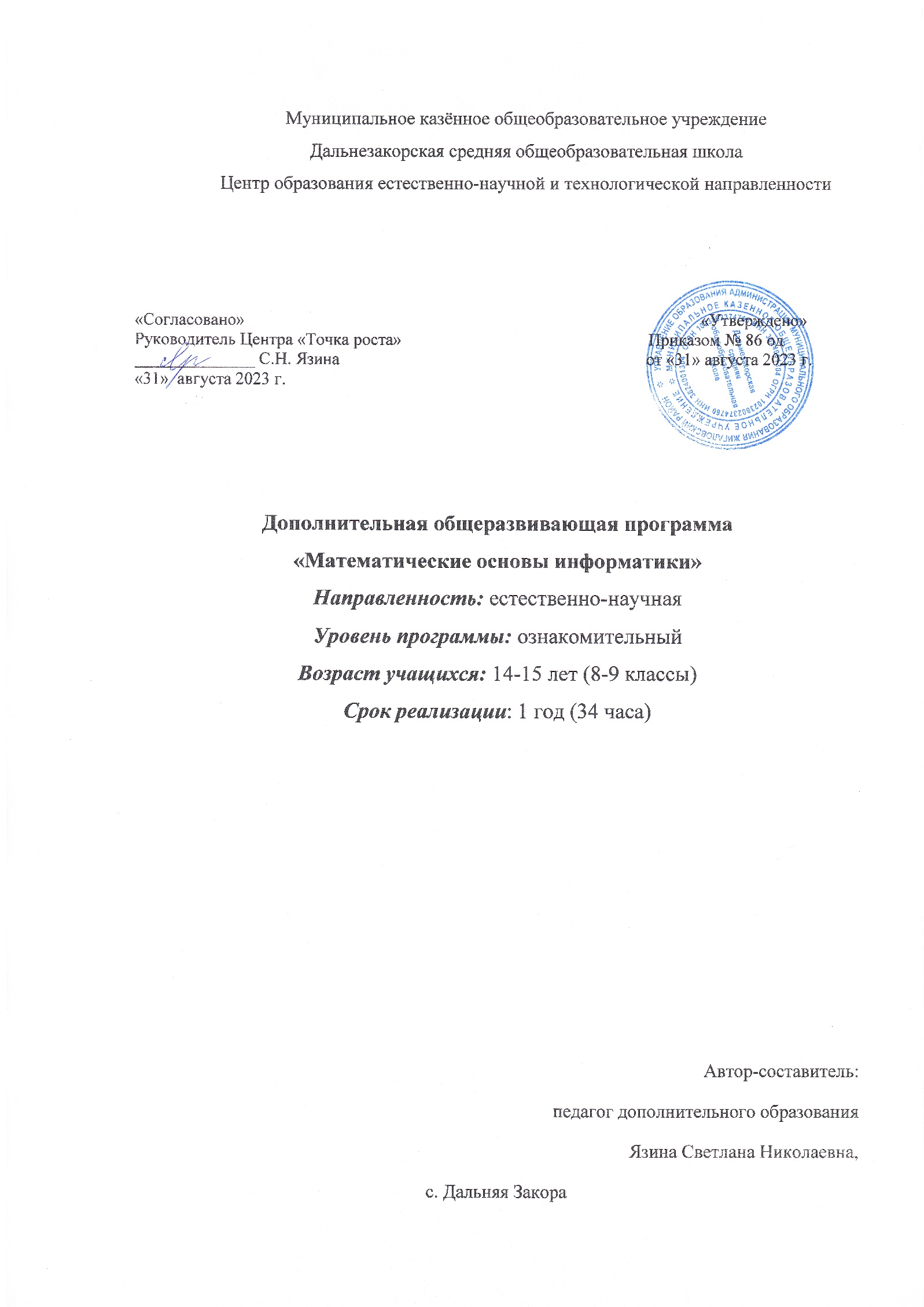 Пояснительная запискаРабочая программа курса внеурочной деятельности «Математические основы информатики» составлена на основе планируемых результатов освоения образовательной программы основного общего, среднего общего образования Дальнезакорской средней школы.Информатика играет важную роль в практической жизни общества. Практическая полезность предмета обусловлена тем, что происходит формирование общих способов интеллектуальной деятельности, значимой в различных сферах жизни человека, для изучения смежных дисциплин и применения информационных знаний в быту, для адаптации в современном информационном обществе.Модернизация общеобразовательной школы предполагает ориентацию образования не только на усвоение определенной суммы знаний, но и на развитие личности, ее познавательных и созидательных способностей в информационной сфере.Цель каждого учителя привести детей к успеху и если ребенок шaг зa шaгом успешно добивaется успеха, это способствует не только овлaдению бaзовым уровнем знaний, но и формирует интерес к учебе, повышaет чувство собственного достоинствa.В обязательную часть экзамена по информатике включаются задачи, которые либо изучались давно, либо на их изучение отводилось малое количество времени (понятие о позиционных системах счисления, математические операции в разных системах счисления, логика высказываний (элементы алгебры логики), понятие алгоритма, алгоритмический язык, линейные программы, алгоритмические конструкции), а также задачи, требующие знаний по другим предметам, например, по физике и математике. Предлагаемый курс является развитием системы ранее приобретенных программных знаний, его цель - создать целостное представление о теме и значительно расширить спектр задач, посильных для учащихся. Задачи, которые раскрывают приложения информатики в окружающей нас действительности, в смежных дисциплинах, знакомят с ее использованием в технологии и экономике современного производства, в сфере обслуживания, в быту, при выполнении трудовых операций. Способы представления статистических данных. Работа с таблицами, диаграммами. Кроме того, решение задач практического содержания способно привить интерес ученика к изучению информатики. Они базируются на знаниях и умениях, и требуют умения применять накопленные знания в практической деятельности. Целесообразность введения данного элективного курса состоит и в том, что содержание курса, форма его организации помогут школьнику через практические занятия оценить свой потенциал с точки зрения образовательной перспективы и предоставят ему возможность работать на уровне повышенных возможностей. Элективный курс «решение практико- ориентированных задач» способствует развитию у выпускника функциональной грамотности. Такой подход к обучению позволяет в дальнейшем выпускнику школы решать проблемы, возникающие в жизни и в профессиональной деятельностиЦель данной программы: систематизация, обобщение и углубление знаний учащихся в области математических основ информатики, для успешного прохождения итоговой аттестации в 9 классе.Задачи:формирование "базы знаний" по математическим основам информатики, позволяющей беспрепятственно оперировать математическим и информационным материалом вне зависимости от способа проверки знаний;научить правильной интерпретации спорных формулировок заданий;развить навыки решения тестов;развить способность самоконтроля: времени, поиска ошибок в планируемых проблемных заданиях.На изучение курса отводится один час в неделю (итого 34 часа в год) Формирование универсальных учебных действий Познавательные УУД:анализировать информацию, выделяя в тексте задания основную и второстепенную информацию, и выбирать рациональный способ решения задачи;классифицировать объекты по заданным критериям;строить рассуждения об объекте, его форме, свойствах.Личностные УУД:умение адекватно оценивать результаты своей работы;понимание причин успеха в учебной деятельности;умение определять границы своего незнания, преодолевать трудности с помощью одноклассников, учителя.Регулятивные УУД:планировать	этапы	решения	задачи,	определять	последовательность	учебных действий в соответствии с поставленной задачей;осуществлять пошаговый и итоговый контроль по результату под руководством учителя;анализировать ошибки и определять пути их преодоления;адекватно воспринимать оценку сверстников и учителя.Коммуникативные УУД:вести диалог, работая в парах, группах;корректно высказывать свое мнение, обосновывать свою позицию и уважать чужое мнение;задавать вопросы для организации собственной и совместной деятельности;осуществлять взаимный контроль совместных действий;совершенствовать математическую речь.Практическая значимостьПрограмма отвечает цели построения системы дифференцированного обучения информатике в современной школе. Дифференциация обучения направлена на решение двух задач: формирования у всех обучающихся базовой математической основы информатики, составляющей функциональную основу общего образования, и одновременного создания условий, способствующих получению частью обучающихся подготовки повышенного уровня, достаточной для активного использования математических основ информатики во время дальнейшего обучения, прежде всего при изучении её в средней школе на профильном уровне.Формы работы с учащимися: индивидуальные и групповые занятия, практикумы по решению задач.Использование интернет-ресурсов при реализации программыНа официальном сайте ГИА-9 – http://gia.edu.ru/ru/ – представлена как общая информация. Демонстрационный вариант КИМ на сайте ФИПИ. Для тренировки следует пользоваться открытым банком ОГЭ. Самостоятельная учебная работа ученика в интерактивной среде обучения, используя готовые электронные учебные курсы, обучающие, тренировочные и проверочные работы в системе Интернет. В частности, ресурсы образовательного портала «Решу ОГЭ»: https://inf-oge.sdamgia.ru/Содержание курса (34 часа)Количественные параметры информационных объектов.Элементы содержания: Примеры данных: тексты, числа. Дискретность данных. Анализ данных. Единицы измерения длины двоичных текстов: бит, байт, Килобайт и т.д. Количество информации, содержащееся в сообщении.Знания, умения: Оценивать объём памяти, необходимый для хранения текстовых данных.Кодирование и декодирование информации.Элементы содержания: Кодирование символов одного алфавита с помощью кодовых слов в другом алфавите, кодовая таблица, декодирование.Знания, умения: Уметь декодировать кодовую последовательность.Значение логического выражения.Элементы содержания: Логические выражения. Логические операции: «и» (конъюнкция, логическое умножение), «или» (дизъюнкция, логическое сложение), «не» (логическое отрицание). Правила записи логических выражений. Приоритеты логических операций.Знания, умения: Определять истинность составного высказывания.Формальные описания реальных объектов и процессов.Элементы содержания: Возможность описания непрерывных объектов и процессов с помощью дискретных данных.Знания, умения: Анализировать простейшие модели объектов.Простой линейный алгоритм для формального исполнителя.Элементы содержания: Алгоритм как план управления исполнителем. Алгоритмический язык (язык программирования) – формальный язык для записи алгоритмов. Программа – запись алгоритма на конкретном алгоритмическом языке. Описание алгоритма с помощью блок-схем. Системы программирования. Средства создания и выполнения программ.Знания, умения: Анализировать простые алгоритмы для конкретного исполнителя с фиксированным набором команд.Программа с условным оператором.Элементы содержания: Алгоритм как план управления исполнителем. Алгоритмический язык (язык программирования) – формальный язык для записи алгоритмов. Программа – запись алгоритма на конкретном алгоритмическом языке. Описание алгоритма с помощью блок-схем. Системы программирования. Средства создания и выполнения программ.Знания, умения: Формально исполнять алгоритмы, записанные на языке программирования.Информационно-коммуникационные технологии.Элементы содержания: Сохранение информационных объектов из компьютерных сетей и ссылок на них для индивидуального использования (в том числе из Интернета).Знания, умения: Знать принципы адресации в сети Интернет.Запросы для поисковых систем с использованием логических выражений.Элементы содержания: Поиск информации в сети Интернет. Средства и методика поиска информации. Построение запросов. Компьютерные энциклопедии и словари. Компьютерные карты и другие справочные системы.Знания, умения: Понимать принципы поиска информации в Интернете.Анализирование информации, представленной в виде схем.Элементы содержания: Понятие математической модели. Задачи, решаемые с помощью математического (компьютерного) моделирования. Отличие математической модели от натурной модели и от словесного (литературного) описания объекта.Знания, умения: Умение анализировать информацию, представленную в виде схем.Сравнение чисел в различных системах счисления.Элементы содержания: Примеры данных: тексты, числа. Дискретность данных. Анализ данных. Единицы измерения длины двоичных текстов: бит, байт, Килобайт и т.д. Количество информации, содержащееся в сообщении.Знания, умения: Записывать числа в различных системах счисления.Использование поиска операционной системы и текстового редактора.Элементы содержания: Компьютерные энциклопедии и справочники; информация в компьютерных сетях, некомпьютерных источниках информации. Компьютерные и некомпьютерные каталоги, поисковые машины, формулирование запросов.Знания, умения: Поиск информации в файлах и каталогах компьютера.Использование поисковых средств операционной системы.Элементы содержания: Создание, именование, сохранение, удаление объектов, организация их семейств. Файлы и файловая система. Архивирование и разархивирование. Защита информации от компьютерных вирусов.Знания, умения: Определение количества и информационного объёма файлов, отобранных по некоторому условию.Создание презентации или форматирование текста.Элементы содержания: Создание и обработка комплексных информационных объектов в виде печатного текста, веб-страницы, презентации с использованием шаблонов.Знания, умения: Создавать презентации (вариант задания 13.1) или создавать текстовый документ (вариант задания 13.2).Обработка большого массива данных.Элементы содержания: Таблица как  средство моделирования. Ввод данных в готовую таблицу, изменение данных, переход к графическому представлению.Знания, умения: Умение проводить обработку большого массива данных с использованием средств электронной таблицы.Короткий алгоритм в различных средах исполнения.Элементы содержания: Алгоритмические конструкции. Логические значения, операции, выражения. Разбиение задачи на подзадачи, вспомогательный алгоритм. Обрабатываемые объекты: цепочки символов, числа, списки, деревья.Знания, умения: Создавать и выполнять программы для заданного исполнителя (вариант задания 15.1) или на универсальном языке программирования (вариант задания 15.2).Тематическое планирование№занятияТема занятияКол-во часов1.Количественные параметры информационных объектов.22.Кодирование и декодирование информации.23.Значение логического выражения34.Формальные описания реальных объектов и процессов.25.Простой линейный алгоритм для формального исполнителя.26.Программа с условным оператором.37.Информационно-коммуникационные технологии.28.Запросы	для	поисковых	систем	с	использованием логических выражений.29.Анализирование информации, представленной в виде схем.210.Сравнение чисел в различных системах счисления.211.Использование поиска операционной системы и текстового редактора.212.Использование поисковых средств операционной системы.213.Создание презентации или форматирование текста.214.Обработка большого массива данных.215.Короткий алгоритм в различных средах исполнения.316.Итоговый тест в формате ОГЭ1